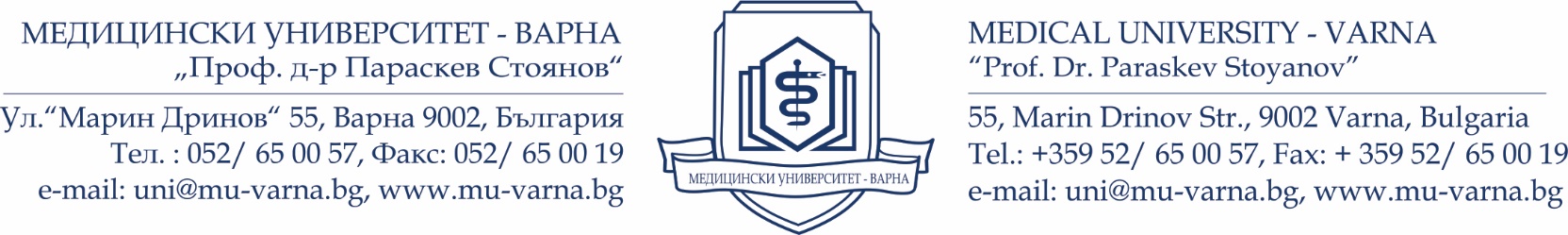 ЦЕНОВО ПРЕДЛОЖЕНИЕот___________________________________________________________________________ЕГН______________________, л.к.№_____________, изд.на___________, от МВР-гр.___________________________, с постоянен адрес: гр./с./_________________________, обл.__________________, общ. _______________, ул.________________________, №__, бл.__, вх.__, ап__,  в качеството си на _____________________________/управител, директор, др./_____________________________                ____________,  /наименованието на търговеца/, ЕИК_____________,със седалище и адрес на управление: гр./с./_______________, общ. _______________,ул.__________________________, №__, бл.__, вх.__, ап__,  Предлагам/е месечен наем за отдаваните под наем части от имот - публична държавна собственост с обща площ 2442,70 кв.м., находящи се в сграда „Хранителен блок“ на бул. „Христо Смирненски“ № 1, гр. Варна, представляващи:в размер на ………………………………………..………………(словом ………………………………………….…………………………………………..) без ДДС.Декларирам, че при установена разлика между цената, изписана с цифри и тази, посочена с думи, за валидна ще се счита изписаната с думи.Дата:								Подпис и печат:№ № на обектНаименование на обектаплощ кв.мВтори етажПърви входстълбище25124Фоайе32225приемна - коридори37326Готова продукция27427Заготовъчна19532Умивалня транспортна посуда74633склад   2 33втори вход774стълбище22856фоайе-коридори - 279 кв.м частично195,7935Склад 3- тарелки, хладилни камери 22151038коридор 20 кв.м - частично 111141 Хладилна камера №3 71242 Хладилна  камера № 4 71343 Хладилна  камера № 5 71444 Хладилна  камера № 6 61545 Хладилна  камера № 7 81646Коридор   хладилни  камери51747 Хладилна  камера № 8 81859Канцелария №2281965приемно-коридор482066Хладилно232162Склад № 10362263Хладилно до фоайе82361Склад №9512467Хладилно68общо за втори етаж1000,7първи входпърви входТрети етаж1114Стълбище25276Фоайе пред асансьори( основна зала ) 369377кухня233478Архив22579Канцелария №1 пред архив29680Канцелария №226781Канцелария №317882Канцелария №417983Канцелария № 5171084Коридор между 3,4,5,и тоалет201185Умивалня21286 тоалет21387Столова за персонала521488Умивалня /миячно131589Битовка за персонал( транжорна 5)171690Склад  цех закуски151791Пакетиране  цех закуски201892Заготовки   цех закуски201993печене на  закуски  цех закуски (склад 1)332094Битовка за персонал202195канцелария№6202296Коридор за столова , цех закуски442397Умивалня342498Коридор до умивалня за асансьорите 162599Транжорна42526100Транжорна 3 за риба3327101Транжорна 2 за пилета2428103Заготвителна зеленчуци5129104Склад 251 втори вход втори вход30115стълбище2231105Фоайе пред асансьори( приемна ) 10432106Битова стая1333107Гардеробно1234108Коридор към тоалети635109Умивалня636110Умивалня637111Тоалет238112Тоалет239113Тоалет2общо за трети етаж1442